Ravnateljica:  Nikolina Ćurković, prof.                                                                                                           Voditelj:  Hrvoje Vrbanec, prof.                                                                                                                              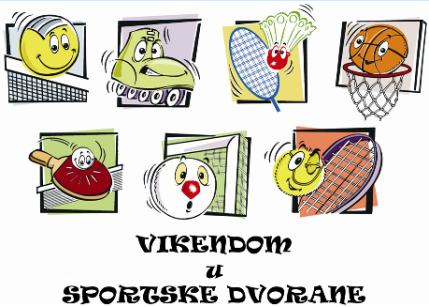                             OSNOVNA ŠKOLA LUKA NEPARNI UJUTRO / PARNI POPODNE (školska godina 2022. / 2023.)                                         A  TJ.SatiPonedjeljakSatiUtorakSatiSrijedaSatiČetvrtakSatiPetakSati        Subota11:3012:15  11:30  12:15  11:30        12:15 11:30 12:15   GRANIČAR      1. c i 2. d.    V- dvorana11:3012:158:30  9:30GRANIČAR3 – 4 razrediV - dvorana12:2013:05  12:20  13:05          ESŠ           2. d   M - dvorana  12:20  13:05           ESŠ           2. a     M - dvorana 12:20 13:05   NOGOMET     3. razredi   V - dvorana12:2013:05  9:30 11:00MEĐURAZ.NATJECA.13:1013:55  13:10  13:55  13:10  13:55           ESŠ1. d      M- dvorana 13:10 13:55         ESŠ          1. b    M- dvorana	  13:1013:55       ESŠ                         1. c  M- dvorana14:0014:45  14:00  14:45          ESŠ           1. a     M- dvorana14:0014:45    GRANIČAR                  2. b      M- dvorana 14:00 14:45     GRANIČAR                 1. d     M- dvorana14:0014:45GRANIČAR                     1. a i 1. b  V- dvorana14:5015:3514:5015:35          ESŠ      2. b i 2. c   V - dvorana14:5015:3514:5015:3514:5015:35GRANIČAR                     2. a i 2. c  V- dvorana17:3018:15KOŠARKA5 – 8 razredi    V - dvorana17:3018:1517:3018:15     ODBOJKA   3. i 4. razredi    ST. TENIS IBADMINT.- SVI17:3018:15 17:30 18:15NOGOMET  4. razrediV - dvorana  